Top of FormBottom of FormLoading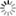 TABLE 2 Description of Studied Variables in Baseline and Post-test Between GroupsEXPERIMENT (n = 25)EXPERIMENT (n = 25)CONTROL (n = 25)CONTROL (n = 25)TOTAL (n = 25)TOTAL (n = 25)VariablesMeanSDMeanSDMeanSDEmpowerment Baseline Post-testEmpowerment Baseline Post-testEmpowerment Baseline Post-testEmpowerment Baseline Post-testEmpowerment Baseline Post-testEmpowerment Baseline Post-testEmpowerment Baseline Post-testBaseline98.409.1997.088.9997.749.02Post-test105.047.2897.128.73101.088.91Self-care self-efficacySelf-care self-efficacySelf-care self-efficacySelf-care self-efficacySelf-care self-efficacySelf-care self-efficacySelf-care self-efficacyBaseline89.5614.8893.0013.6291.2814.02Post-test96.0013.5591.4010.5593.7012.24DepressionDepressionDepressionDepressionDepressionDepressionDepressionBaseline14.0011.3110.4010.3412.2010.88Post-test13.3610.5510.4010.3411.8810.45Tsay, S. L., & Hung, L. O. (2004). Empowerment of patients with end-stage renal disease: A randomized controlled trial. International Journal of nursing Studies, 41 (1), p. 62.Tsay, S. L., & Hung, L. O. (2004). Empowerment of patients with end-stage renal disease: A randomized controlled trial. International Journal of nursing Studies, 41 (1), p. 62.Tsay, S. L., & Hung, L. O. (2004). Empowerment of patients with end-stage renal disease: A randomized controlled trial. International Journal of nursing Studies, 41 (1), p. 62.Tsay, S. L., & Hung, L. O. (2004). Empowerment of patients with end-stage renal disease: A randomized controlled trial. International Journal of nursing Studies, 41 (1), p. 62.Tsay, S. L., & Hung, L. O. (2004). Empowerment of patients with end-stage renal disease: A randomized controlled trial. International Journal of nursing Studies, 41 (1), p. 62.Tsay, S. L., & Hung, L. O. (2004). Empowerment of patients with end-stage renal disease: A randomized controlled trial. International Journal of nursing Studies, 41 (1), p. 62.Tsay, S. L., & Hung, L. O. (2004). Empowerment of patients with end-stage renal disease: A randomized controlled trial. International Journal of nursing Studies, 41 (1), p. 62.